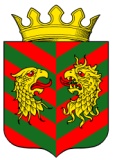 СОВЕТ ДЕПУТАТОВ  МУНИЦИПАЛЬНОГО ОБРАЗОВАНИЯ «КЯХТИНСКИЙ РАЙОН» РЕСПУБЛИКИ БУРЯТИЯР Е Ш Е Н И Е«29» декабря 2020 года                                                                       № 5-29Сг. КяхтаОб отмене решения Совета депутатов МО «Кяхтинский район» от27.11.2020 года № 1-26С «О внесении изменений в Устав МО «Кяхтинский район» от 28.04.2016 года № 2-33С»Руководствуясь частью 4 статьи 44 Федерального закона от 06.10.2003 года № 131 – ФЗ «Об общих принципах организации местного самоуправления в Российской Федерации», письмом Управления Министерства юстиции Российской Федерации по Республики Бурятия, Совет депутатов муниципального образования «Кяхтинский район» Р Е Ш И Л: 1. Отменить решение Совета депутатов МО «Кяхтинский район» от 27.11.2020 года № 1-26С «О внесении изменений в Устав МО «Кяхтинский район» от 28.04.2016 года № 2-33С».2. Контроль за исполнением настоящего решения возложить на Председателя Совета депутатов МО «Кяхтинский район».3. Настоящее решение вступает в силу со дня его официального опубликования.Председатель Совета депутатовмуниципального образования«Кяхтинский район»Главамуниципального образования«Кяхтинский район»                             И.В.Матаев                       Б.Ж.Нимаев